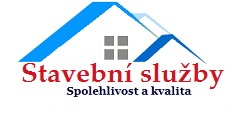 STAVEBNÍ SLUŽBYSTAVEBNÍ SLUŽBYKarel Bubla- stavební služby- stavební službyNa Pískách 238Na Pískách 23828123 Starý Kolín28123 Starý KolínProvozovna: Hlízovská 364, Starý KolínProvozovna: Hlízovská 364, Starý KolínProvozovna: Hlízovská 364, Starý KolínProvozovna: Hlízovská 364, Starý KolínWeb: www.stavebni-sluzby.cz – tel.:603730023 – e-mail: stavebnisluzby@volny.czWeb: www.stavebni-sluzby.cz – tel.:603730023 – e-mail: stavebnisluzby@volny.czWeb: www.stavebni-sluzby.cz – tel.:603730023 – e-mail: stavebnisluzby@volny.czWeb: www.stavebni-sluzby.cz – tel.:603730023 – e-mail: stavebnisluzby@volny.czWeb: www.stavebni-sluzby.cz – tel.:603730023 – e-mail: stavebnisluzby@volny.czWeb: www.stavebni-sluzby.cz – tel.:603730023 – e-mail: stavebnisluzby@volny.czIČO 48667293IČO 48667293DIČ CZ5804290723DIČ CZ5804290723DIČ CZ5804290723Rybka NeratoviceRybka Neratoviceposkytovatel sociálních služebposkytovatel sociálních služebposkytovatel sociálních služebTovární 122277 11 Neratovice277 11 NeratoviceVe Starém Kolíně dneVe Starém Kolíně dne24.4.2023Věc: Cenová nabídkaVěc: Cenová nabídkaVyřizuje: Karel Bubla, tel.: 603 730 023, e-mail: stavebnisluzby@volny.czVyřizuje: Karel Bubla, tel.: 603 730 023, e-mail: stavebnisluzby@volny.czVyřizuje: Karel Bubla, tel.: 603 730 023, e-mail: stavebnisluzby@volny.czVyřizuje: Karel Bubla, tel.: 603 730 023, e-mail: stavebnisluzby@volny.czVyřizuje: Karel Bubla, tel.: 603 730 023, e-mail: stavebnisluzby@volny.czVyřizuje: Karel Bubla, tel.: 603 730 023, e-mail: stavebnisluzby@volny.czNabídka č.192023Propojovací chodník k ohništi a platu s pergolou.Propojovací chodník k ohništi a platu s pergolou.Propojovací chodník k ohništi a platu s pergolou.Propojovací chodník k ohništi a platu s pergolou.Uvedená cena je za dodaný materiál , montážní práce a dopravu.Uvedená cena je za dodaný materiál , montážní práce a dopravu.Uvedená cena je za dodaný materiál , montážní práce a dopravu.Uvedená cena je za dodaný materiál , montážní práce a dopravu.Uvedená cena je za dodaný materiál , montážní práce a dopravu.Na použitý materiál bude doloženo prohlášení o shodě.Na použitý materiál bude doloženo prohlášení o shodě.Na použitý materiál bude doloženo prohlášení o shodě.Na použitý materiál bude doloženo prohlášení o shodě.Na stavbě není možné použít mechanizaci a proto budou veškeré práceNa stavbě není možné použít mechanizaci a proto budou veškeré práceNa stavbě není možné použít mechanizaci a proto budou veškeré práceNa stavbě není možné použít mechanizaci a proto budou veškeré práceNa stavbě není možné použít mechanizaci a proto budou veškeré práceNa stavbě není možné použít mechanizaci a proto budou veškeré práce a přesuny materiálu prováděny ručně. a přesuny materiálu prováděny ručně. a přesuny materiálu prováděny ručně.Zemní práceZemní práceZemní práceZemní práceZemní práceZemní práceZemní práceOdstranění zatravnění a podkladní zeminy.Odstranění zatravnění a podkladní zeminy.Odstranění zatravnění a podkladní zeminy.Odstranění zatravnění a podkladní zeminy.Vyrovnání svažitého terénu a hutnění. VyměřeníVyrovnání svažitého terénu a hutnění. VyměřeníVyrovnání svažitého terénu a hutnění. VyměřeníVyrovnání svažitého terénu a hutnění. Vyměřenía vytýčení prostoru chodníku.a vytýčení prostoru chodníku.a vytýčení prostoru chodníku.a vytýčení prostoru chodníku. Ruční odvoz drnů a výkopku na určené Ruční odvoz drnů a výkopku na určené Ruční odvoz drnů a výkopku na určené Ruční odvoz drnů a výkopku na určenémísto pro nakládku.místo pro nakládku.místo pro nakládku.místo pro nakládku.cenacelkem2 640,00 KčPodkladní vrstvaPodkladní vrstvaPodkladní vrstvaPodkladní vrstvaPodkladní vrstvaPodkladní vrstvaPodkladní vrstva Dodání,rozrovnání a hutnění štěrku 16/32 . Dodání,rozrovnání a hutnění štěrku 16/32 . Dodání,rozrovnání a hutnění štěrku 16/32 . Dodání,rozrovnání a hutnění štěrku 16/32 .Dodání,rozrovnání a hutnění štěrku 4/8.Dodání,rozrovnání a hutnění štěrku 4/8.Dodání,rozrovnání a hutnění štěrku 4/8.Dodání,rozrovnání a hutnění štěrku 4/8.Dodání a rozrovnání štěrku na kladecí vrstvu.Dodání a rozrovnání štěrku na kladecí vrstvu.Dodání a rozrovnání štěrku na kladecí vrstvu.Dodání a rozrovnání štěrku na kladecí vrstvu.cenacelkem3 420,00 KčPokládka dlažbyPokládka dlažbyPokládka dlažbyPokládka dlažbyPokládka dlažbyPokládka dlažbyPokládka dlažbyPokládka pochozí dlažby  8cm.Pokládka pochozí dlažby  8cm.Pokládka pochozí dlažby  8cm.Pokládka pochozí dlažby  8cm.cenacelkem4 650,00 KčDořezy,zásyp a žehlení.Dořezy,zásyp a žehlení.Dořezy,zásyp a žehlení.Dořezy,zásyp a žehlení.cenacelkem1 510,00 KčPráce spojenéPráce spojenéPráce spojenéPráce spojenéPráce spojenéPráce spojenéPráce spojenéVýkop pro obrubníky včetně odvozu zeminyVýkop pro obrubníky včetně odvozu zeminyVýkop pro obrubníky včetně odvozu zeminyVýkop pro obrubníky včetně odvozu zeminycenacelkem2 160,00 KčDodání a osazení obrubníků do betonového ložeDodání a osazení obrubníků do betonového ložeDodání a osazení obrubníků do betonového ložeDodání a osazení obrubníků do betonového ložes boční oporous boční oporous boční oporous boční oporoucenacelkem10 400,00 KčRuční přesun materiálů a hmot na staveništi.Ruční přesun materiálů a hmot na staveništi.Ruční přesun materiálů a hmot na staveništi.Ruční přesun materiálů a hmot na staveništi.cenacelkem2 700,00 KčCelková cenaCelková cenaCelková cenaCelková cenaCelková cena27 480,00 Kč27 480,00 KčCelková cenaCelková cenaCelková cenaCelková cenaCelková cena27 480,00 Kč27 480,00 KčNejsem plátcem DPH.Nejsem plátcem DPH.Certifikace od výrobců stavebních hmot provedena v roce 2022.Certifikace od výrobců stavebních hmot provedena v roce 2022.Certifikace od výrobců stavebních hmot provedena v roce 2022.Certifikace od výrobců stavebních hmot provedena v roce 2022.Certifikace od výrobců stavebních hmot provedena v roce 2022.Pojistka odpovědnosti - Čs. pojišťovna číslo smlouvy – 77273432-28.Pojistka odpovědnosti - Čs. pojišťovna číslo smlouvy – 77273432-28.Pojistka odpovědnosti - Čs. pojišťovna číslo smlouvy – 77273432-28.Pojistka odpovědnosti - Čs. pojišťovna číslo smlouvy – 77273432-28.Pojistka odpovědnosti - Čs. pojišťovna číslo smlouvy – 77273432-28.Pojistka odpovědnosti - Čs. pojišťovna číslo smlouvy – 77273432-28.Prosím o podání zprávy o Vašem rozhodnutí. Děkuji a s pozdravem Karel Bubla.Prosím o podání zprávy o Vašem rozhodnutí. Děkuji a s pozdravem Karel Bubla.Prosím o podání zprávy o Vašem rozhodnutí. Děkuji a s pozdravem Karel Bubla.Prosím o podání zprávy o Vašem rozhodnutí. Děkuji a s pozdravem Karel Bubla.Prosím o podání zprávy o Vašem rozhodnutí. Děkuji a s pozdravem Karel Bubla.Prosím o podání zprávy o Vašem rozhodnutí. Děkuji a s pozdravem Karel Bubla.Prosím o podání zprávy o Vašem rozhodnutí. Děkuji a s pozdravem Karel Bubla.